СОВЕТ СТАРОТИТАРОВСКОГО СЕЛЬСКОГО ПОСЕЛЕНИЯ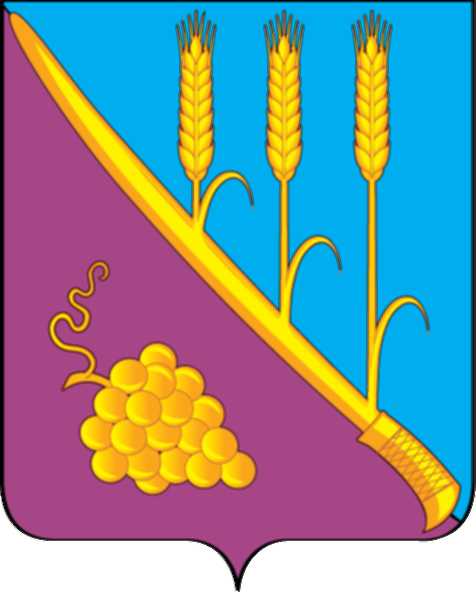 ТЕМРЮКСКОГО РАЙОНАР Е Ш Е Н И Е  № 483       LXXVIII  сессия                                                                             III  созыва     «  1 » июля  2019 года                                                     ст. СтаротитаровскаяО внесении изменений в решение LXVI сессии Совета Старотитаровского сельского поселения Темрюкского района от 29 ноября 2018 года № 419 «О бюджете Старотитаровского сельского поселения Темрюкского района на 2019 год»В соответствии с Бюджетным кодексом Российской Федерации, Федеральным Законом от 6 октября 2003 года № 131- ФЗ «Об общих принципах организации местного самоуправления в Российской Федерации», постановлением главы администрации (губернатора) Краснодарского края от 03 июня 2019 года № 322  « О внесении изменения в постановление главы администрации (губернатора) Краснодарского края от 15 октября 2018 г. № 655 « О распределении субсидий из краевого бюджета в 2019 году»,  Уставом Старотитаровского сельского поселения Темрюкского района, Положением о бюджетном процессе в Старотитаровском сельском поселении Темрюкского района, в связи с приведением в соответствие источников внутреннего финансирования дефицита бюджета Старотитаровского сельского поселения Темрюкского  района, Совет Старотитаровского сельского поселения Темрюкского района решил:1. Внести в решение LXVI сессии  Совета Старотитаровского сельского поселения Темрюкского района от 29 ноября 2018 года № 419 «О бюджете Старотитаровского сельского поселения Темрюкского района на 2019 год» следующие изменения:1.1 Приложение № 8 «Источники внутреннего финансирования дефицита бюджета Старотитаровского сельского поселения Темрюкского  района, перечень статей источников финансирования дефицитов бюджетов на 2019 год» изложить  в новой редакции, согласно приложению 1  к настоящему решению.1.2 Приложение № 10 «Программа муниципальных заимствований Старотитаровского сельского поселения Темрюкского района  на 2019 год» изложить  в новой редакции, согласно приложению 2  к настоящему решению.2. Контроль за исполнением данного решения оставляю за собой и постоянной комиссией Совета Старотитаровского сельского поселения Темрюкского района по вопросам экономики, бюджета, финансов, налогов и распоряжению муниципальной собственностью (Н.Г.Красницкая).         3. Официально опубликовать (разместить) настоящее решение в официальном периодическом печатном издании органов местного самоуправления муниципального образования Темрюкский район « Вестник органов местного самоуправления муниципального образования Темрюкский район» и официально опубликовать (разместить) на официальном сайте муниципального образования Темрюкский район в информационно-телекоммуникационной сети « Интернет», а так же разместить на официальном сайте администрации Старотитаровского сельского поселения Темрюкского района.4. Решение вступает в силу после его официального опубликования.Глава Старотитаровского сельскогопоселения Темрюкского района 	                                               __________________А.Г.Титаренко«_____» ________2019 годаПредседатель Совета Старотитаровского сельского поселения Темрюкского района_______________И.А.Петренко«____» _________ 2019 года